Муниципальная контрольная работа по истории за первое полугодие в формате BПP, 9 класс Вариант 1 Ознакомьтесь  с перечнем из четырех событий (процессов) и выполните задания 1-6	Перечень  событий (процессов)А) Антигитлеровская коалиция	Б) Первая мировая войнаВ) Перестройка	Г) Революция 1917г.Каждое из изображений, приведенных ниже, относится к одному из указанных в перечне событий (процессов). Остановите соответствие между данными событиями (процессами) и изображениями: к каждому событию (процессу) подберите по одному изображению.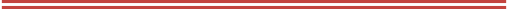 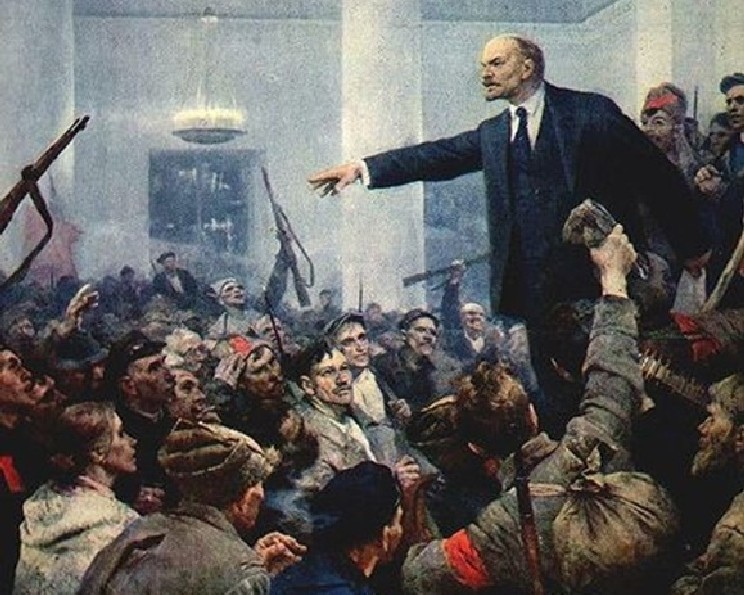 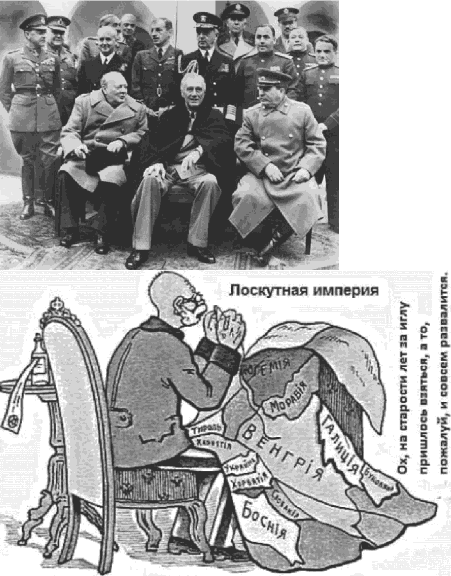 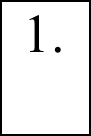                                                                                                  2)	CMMEE,  ТОВАРИЩ!   ГЛАСНОСТЬ — НАША СИЛА! 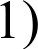 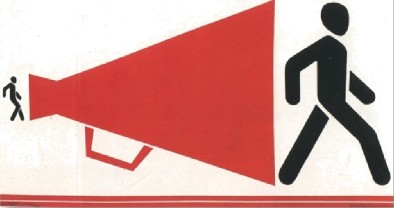                                                                                                  4)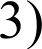 Запишите в таблицу выбранные  цифры под соответствующими буквами.Ответ:	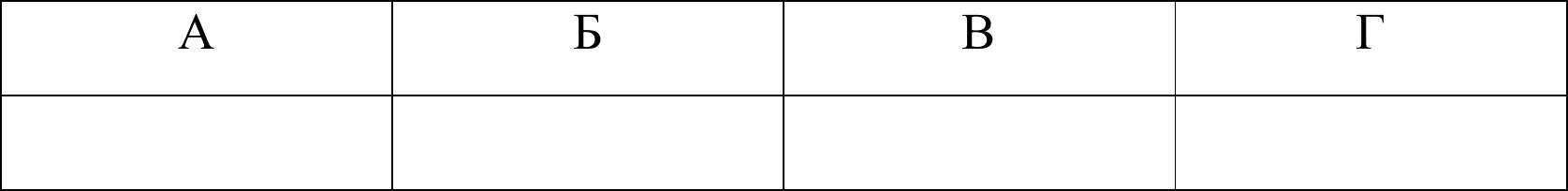 Прочтите отрывок из исторического источника и определите, к какому из данных событий (процессов) он относится. В ответе напишите букву, которой обозначено это событие (процесс).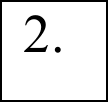 «Одним из центральных на конференции был вопрос о том, что считать вторым фронтом и где его следует открыть. Советская делегация буквально вынудила британскую делегацию признать, что операция «Оверлорд» должна представлять собой главную операцию союзников, что начинать ее надо не позже мая будущего года и проводить непременно на территории Северной Франции. Чтобы отстоять эту правильную точку зрения, Сталину пришлось провести краткий, но исчерпывающий критический разбор возможностей  наступления  союзников против Германии с других направлений. Наиболее подробно был рассмотрен вариант операций в Средиземном море и на Апеннинском полуострове, где союзные войска подходили к Риму».ОтветВыбранное событие(процесс):	(укажите букву в перечне)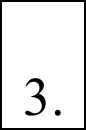 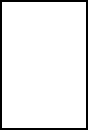 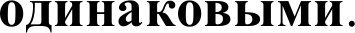 Скажите две исторические личности, непосредственно связанные с выбранным Вами событием(процессом).Скажите одно любое действие каждой из этих личностей, в значительной степени повлиявшее  на ход и (или) результат этого события (процесса).Ответ запишите в таблицу.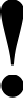 Ответ:Действия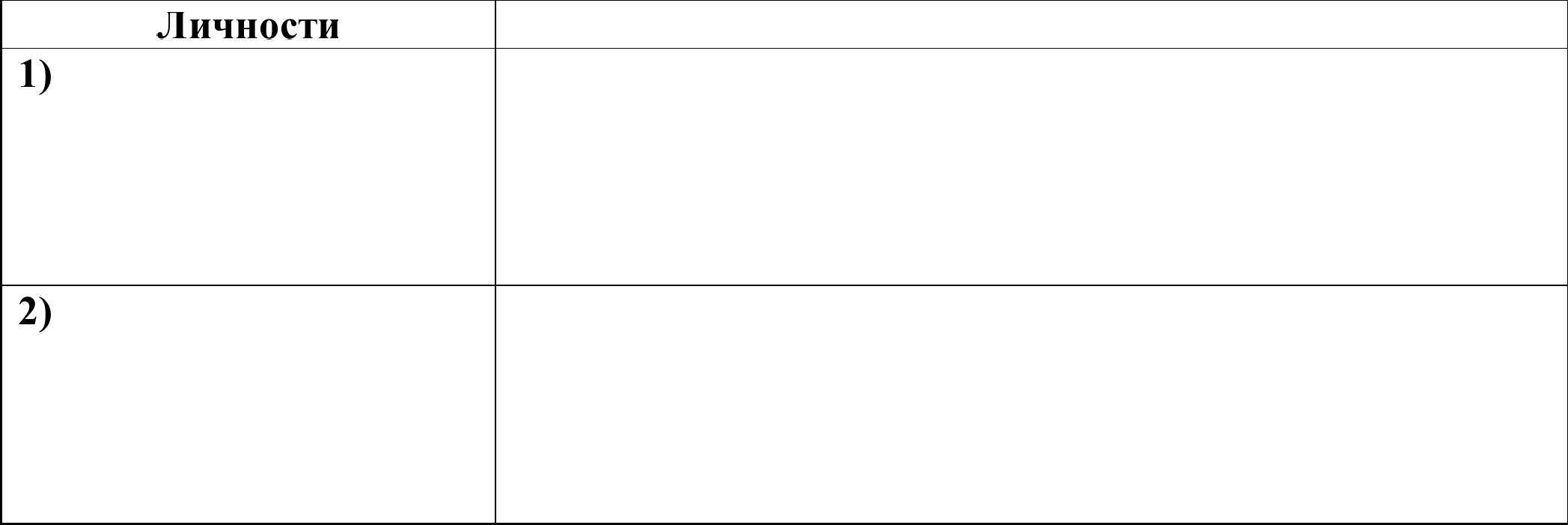 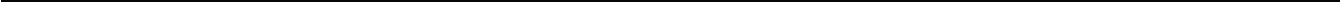 Выбранное событие(процесс):	(укажите букву в перечне) Ниже приведен список терминов (названий).1)Оттепель;	2)Ускорение;	З)Большевики; 4)Антанта;	5)Ленд-лиз.Найдите и запишите порядковый номер термина (названия), непосредственно относящегося к выбранному Вами событию (процессv).Ответ: номер терминаКратко раскройте историческое  содержание этого термина (названия).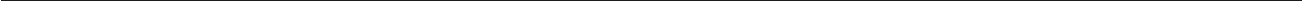 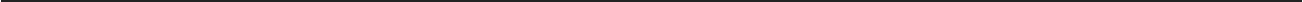 Выбранное событие(процесс):	(укажите букву в перечне) Используя знание исторических фактов, объясните, почему это событие (процесс) имело большое значение в истории нашей страны и/или истории зарубежных стран.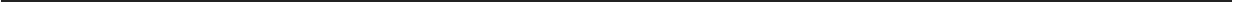 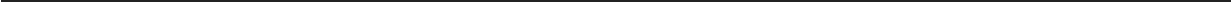 6.		Выбранное событие(процесс):	(укажите букву в перечне) Обозначьте на контурной карте один город (населенный пункт), который непосредственно связан с выбранным Вами событием(процессом): отметьте имеющийся  или нанесите новый кружок и подпишите название.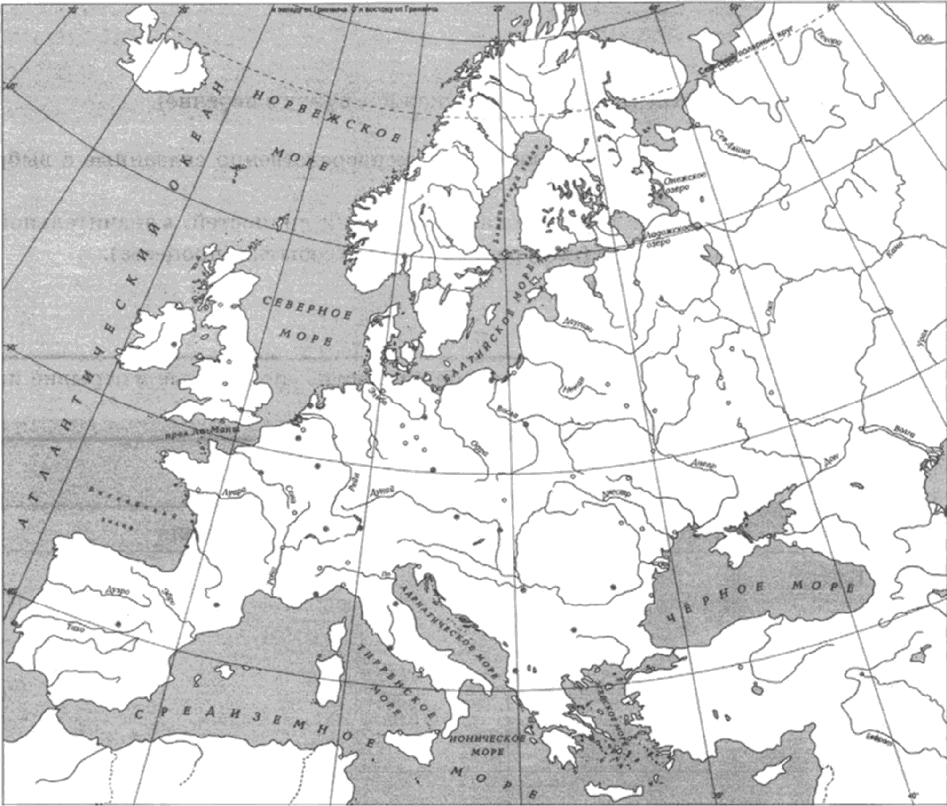 Используя знание исторических фактов, объясните, как указанный Вами город (населенный пункт) связан с выбранным  событием (процессом).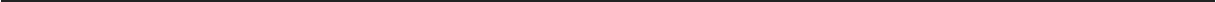 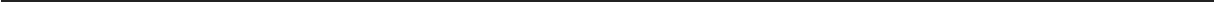  	Рассмотрите  изображения  и выполните  задание 7.	7	Какой из памятников культуры,  представленных ниже, был создан в XX в.? 1)		2)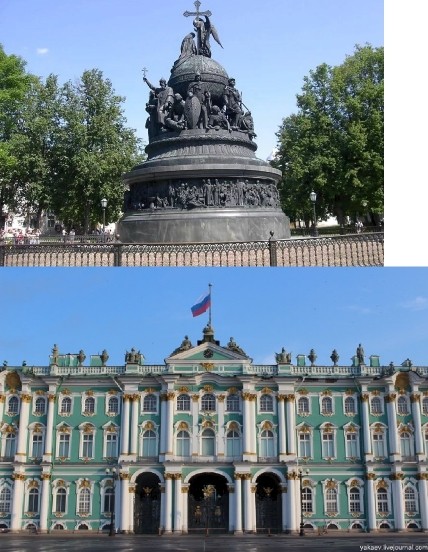 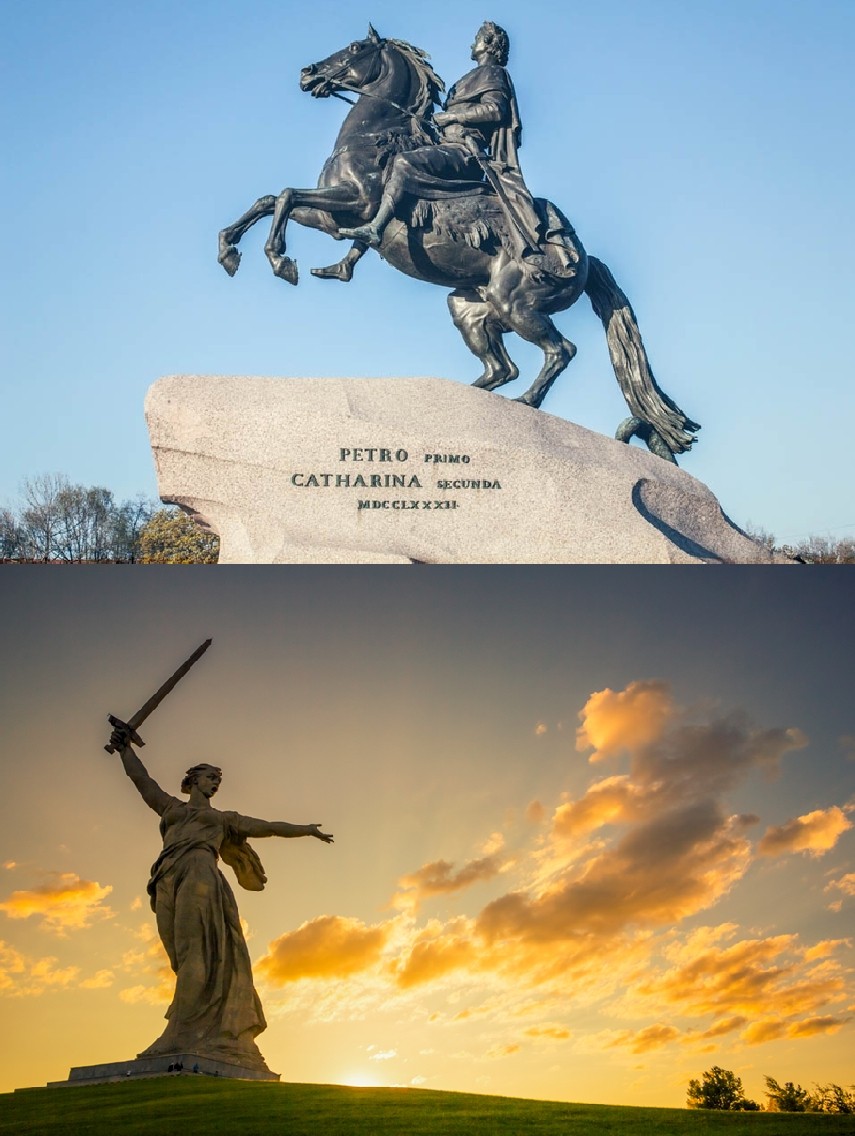                                                                                                  4)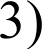 Ответ: номер изображенияУкажите фамилию автора (архитектора, скульптора, художника), создавшего этот памятник культуры.Автор   	  Назовите одну историческую личность, деятельность которой была связана с историей Вашего региона в XX в.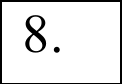 Укажите период (с точностью до десятилетия), к которому относится деятельность этой личности.Объясните, каков вклад указанной исторической личности в развитие Вашего региона. (Для объяснения обязательно  используйте знание исторических фактов.)Ответ: Личность Период Объяснение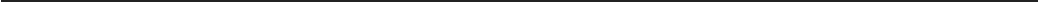 